Vabilo na planinski izlet: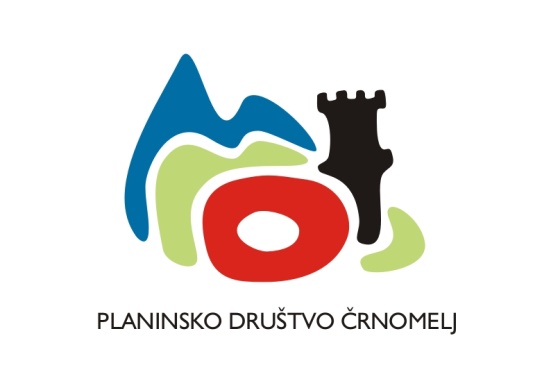 OROŽNOVA KOČALISEC, ČRNA PRSTv nedeljo, 6. septembra 2020Črnomelj, 1. 9. 2020Kako: z osebnimi avtomobili ob 6. uri izpred OŠ Loka. Izhodišče bo na nekdanjem smučišču Kobla na Ravnah. Povratek domov v večernih urah. Opis cilja:Orožnova koča leži na obronku planine za Liscem pod Črno prstjo v Južnih Bohinjskih gorah. Tu se mešata mediteransko in celinsko podnebje, zato rastejo številne redke rastline: gorski pelin, murke in endemit slovenskih Alp - alpska možina. Stoji na temeljih prve koče Slovenskega planinskega društva, ki je bila zgrajena na pobudo domačinov v prvem letu delovanja SPD in odprtja 15. julija 1894.  Odprl jo je prvi predsednik SPD – profesor Fran Orožen in kočo so po njem tudi imenovali. Leta 1944 je pogorela. Nova Orožnova koča je zgrajena s prostovoljnim delom članov Planinskega društva Bohinjska Bistrica, ki so vanjo v dveh letih vložili več kot 7000 delovnih ur in pomočjo donatorjev , več kot 40 podjetij, obrtnikov in posameznikov. Ponovno obnovljeno kočo smo odprli v nedeljo, 16. julija, ob njeni 112. letnici postavitve.  V pritličju je manjša kuhinja in jedilnica za 30 gostov, v mansardi pa soba za oskrbnika in dve sobi s 24 skupnimi ležišči. Razgledi: Planina ima lep razgled proti severu od grebena Tičaric in Zelnaric (nad dolino Triglavskih jezer), Kanjavca, Mišelj vrha, Triglava, Viševnika, do grebena z Debelim vrhom nad planino Lipanco  nad dolino Krmo). Preko njih nas pozdravljata Rjavina in Luknja peč, bolj proti vzhodu pa še Golica v grebenu Karavank.Črna prst je poznana po flori, ki jo je na njenih predvsem južnih pa tudi severnih pobočjih veliko. Na severnem pobočju vršne glave Črne prsti opazimo črno prst, po kateri je gora dobila ime. Vrh se nahaja v Spodnjih Bohinjskih gorah nad Bohinjsko Bistrico. Le nekaj metrov pod vrhom stoji planinski dom Zorka Jelinčiča.Lisec je hišna gora nad kočo in planino za Liscem.  Je pravi razgledni balon nad Bohinjem.Potek ture, zahtevnostter čas hoje:S parkirišča v vasi Ravne nad B. Bistrico pri gostilni Janez nadaljujemo v smeri Črne prsti in Orožnove koče, kjer sprva hodimo po makadamski cesti, s katere se nam odpre lep razgled proti Triglavu. Cesta po začetnem vzponu preide v gozd, gremo mimo nekdanjega planinskega doma dr. Janeza Mencingerja, nato pa nadaljujemo vzpon po kolovozu. Pot nas vodi mimo brunarice in križa, prečimo strma pobočja proti desni, vmes pa se tudi vidneje spusti, prečimo nekaj kolovozov. Dosežemo gozdno cesto, katero pa le prečimo (desno Orožnova koča po drči). Sledi razmeroma strm vzpon skozi gozd, višje pa se nam z desne priključi nekoliko daljša pot po drči, v nekaj minutah prispemo do Orožnove koče na planini za Liscem. Ravne - Orožnova koča 1.45 h, nezahtevna pot.Vzpon na Črno prst: Od koče nadaljujemo levo v gozd zmerno navzgor. Pot naprej počasi prehaja iz gozda na pobočja pod Črno prstjo. Strmina poti začne naraščati, prav tako pa postaja vse bolj strmo pobočje, po katerem hodimo. Že precej strma pot nas pripelje pod stene Črne prsti. Naprej se vzpnemo ob steni navzgor, nato pa zavijemo levo in prečimo grapo. Naprej v zmernem vzponu prečimo pobočja proti vzhodu. Le nekaj metrov pred sedlom se nam priključi pot s planine za Črno goro. Na sedlu se usmerimo desno in v desetih minutah razgledne hoje pridemo do doma na Črni prsti. Za vzpon na vrh pa moramo narediti še nekaj korakov. Orožnova koča-Čez Suho-Črna prst 1.20 h,  nezahtevna pot.Vzpon na Lisec: Od koče gremo po neoznačeni poti po dolini Planine za Liscem, vzpenjamo se najprej po gozdu in kasneje med ruševjem na greben ter po njem na desno na zelo razgleden vrh nad Bohinjem, Koča-Lisec 1 h, nezahtevna pot.Sestopi so po smeri vzpona, s Črne prsti 1h 10 min, z Lisca slaba ura. Od koče na Ravne 1 h 30 min. Skupaj hoje 6 -7 ur.Potrebna
oprema:Oprema za enodnevni izlet v visokogorje; planinski čevlji, zaščita pred mrazom, vetrom in soncem, klopi, pohodne palice, sončna očala, rezervna oblačila za preoblačenje. Oblačila in obutev za preoblačenje v avtu. Hrana:Malica in pijača (vsaj 1,5 l) iz nahrbtnika. V  Orožnovi koči in na Črni prsti bo možno dobiti topel obrok in napitke.Vodenje in  informacije Janez in Sonja  Jerman ,  Janez,  041 392 552, Sonja, 041 607 085.Prijave niso potrebne, ker gremo z os. avtomobili, jih napolnimo in se odpeljemo.Strošekizleta: odrasli 5 €, prevozne stroške udeleženci poravnajo med seboj.KONCERTOskrbnik Franci Beguš organizira pred kočo koncerte (v soboto, 22. 8., sva s Sonjo spremljala nastop dua ERATO. Kitaro je igral Tim Jurkovič, flavto pa Meta Pirc). V nedeljo ob 15. uri bodo igrali na trobenti, rogu, pozavni, tubi člani slovenske filharmonije skladbe Bacha, Wagnerja, Schuberta…